Муниципальное образование «Рыбаловское сельское поселение»АДМИНИСТРАЦИЯРЫБАЛОВСКОГО СЕЛЬСКОГО ПОСЕЛЕНИЯс. Рыбалово___________________________________________________________________________Информационное сообщение            Администрация Рыбаловского сельского поселения сообщает о возможности приобретения земельных участков, в соответствии со схемой расположения земельных участков на кадастровом плане территории утвержденной постановлением администрации Рыбаловского сельского поселения от 21.07.2017г. № 102 «Об утверждении схемы расположения земельного участка с кадастровым номером 70:14:0120001:1175, расположенных по адресу: Российская Федерация, Томская область, Томский район, Муниципальное образование «Рыбаловское сельское поселение», с. Рыбалово, ул. Новая, с разрешенным использованием: для ведения личного подсобного хозяйства, находящихся в собственности Муниципального образования «Рыбаловское сельское поселение».                  Получить более подробную информацию о земельных участках  можно по адресу: Томская область, Томский район, с. Рыбалово, ул. Коммунистическая, 7, 2 этаж (здание Администрации) и по телефону 8 (3822) 91-92-18.с. Рыбалово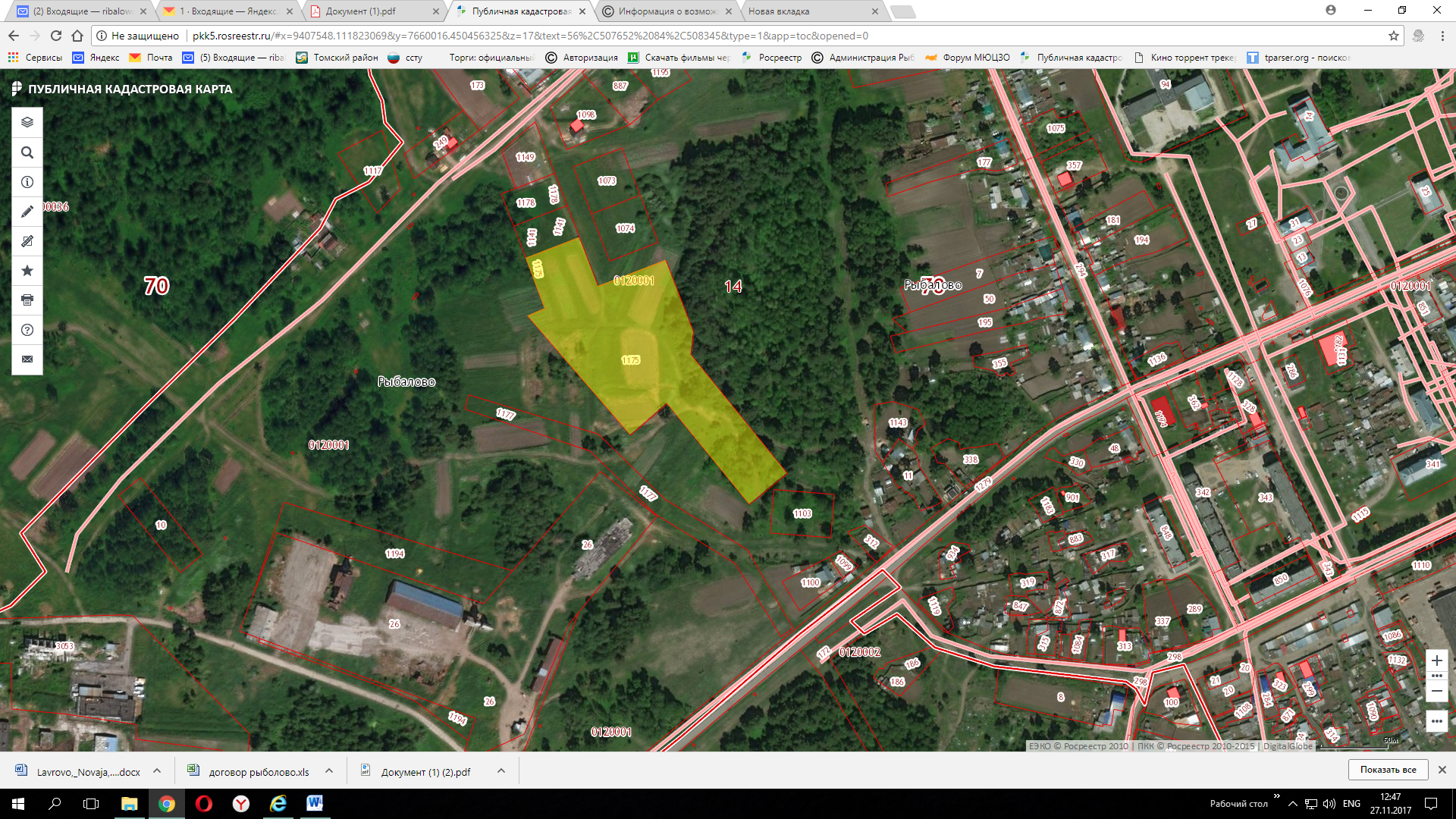 